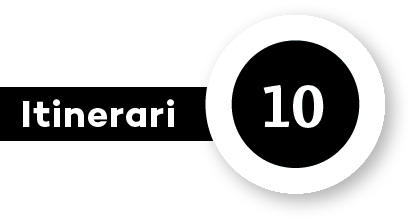 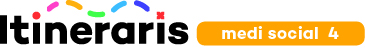 PROGRAMACIÓHi ha hagut pirates a les costes catalanes?Competències específiquesCE5 Analitzar les característiques de diferents elements o sistemes del medi natural, social i cultural, identificant la seva organització i propietats, establint relacions entre aquests, per tal de reconèixer el valor del patrimoni cultural i natural i emprendre accions per a un ús responsable, la seva conservació i millora.CE7 Observar, detectar, comprendre i interpretar canvis i continuïtats del medi natural, social i cultural, analitzant relacions de causalitat, simultaneïtat i successió, per explicar i valorar les relacions entre diferents elements i esdeveniments que permeten entendre el present i imaginar futurs possibles.Criteris d’avaluació5.1 Identificar les característiques, les propietats i l’organització dels elements del medi natural, social i cultural a través de metodologies d’indagació i utilitzant les eines i els processos adequats. 5.2 Reconèixer connexions entre diferents elements del medi natural social i cultural, comprendre les relacions que s’estableixen i fer prediccions dels possibles efectes.7.1 Identificar i contextualitzar temporalment esdeveniments de l’entorn proper per poder interpretar el present com a producte del passat i comprendre la incidència de les decisions actuals en el futur.7.2 Interpretar canvis i continuïtats del medi establint relacions de causalitat en diferents moments històrics.7.3 Conèixer els trets de les diferents societats al llarg del temps i el paper que les persones han desenvolupat en la història.SabersTecnologia i digitalització● Digitalització de l’entorn personal d’aprenentatge- Selecció i utilització de dispositius i recursos digitals d’acord amb les necessitats del context educatiu.Societats i territoris● Lliçons del passat- Situació i relació de fets i esdeveniments de l’entorn proper en eixos cronològics, digitals i analògics, per entendre el temps històric.- Classificació i ús de les fonts històriques, orals, escrites i patrimonials, com a via per a l’anàlisi dels canvis i les continuïtats a la localitat pròpia al llarg de la història.Cerca d’informació. La recollida de dades. Anàlisi de resultats. Elaboració de conclusions. 
El passat de Catalunya. Les fonts històriques. La línia del temps. Les grans èpoques històriques de la humanitat. El patrimoni cultural català. Habilitats socials i comunicatives. Tècniques de treball en grup i d’aprenentatge entre iguals. 